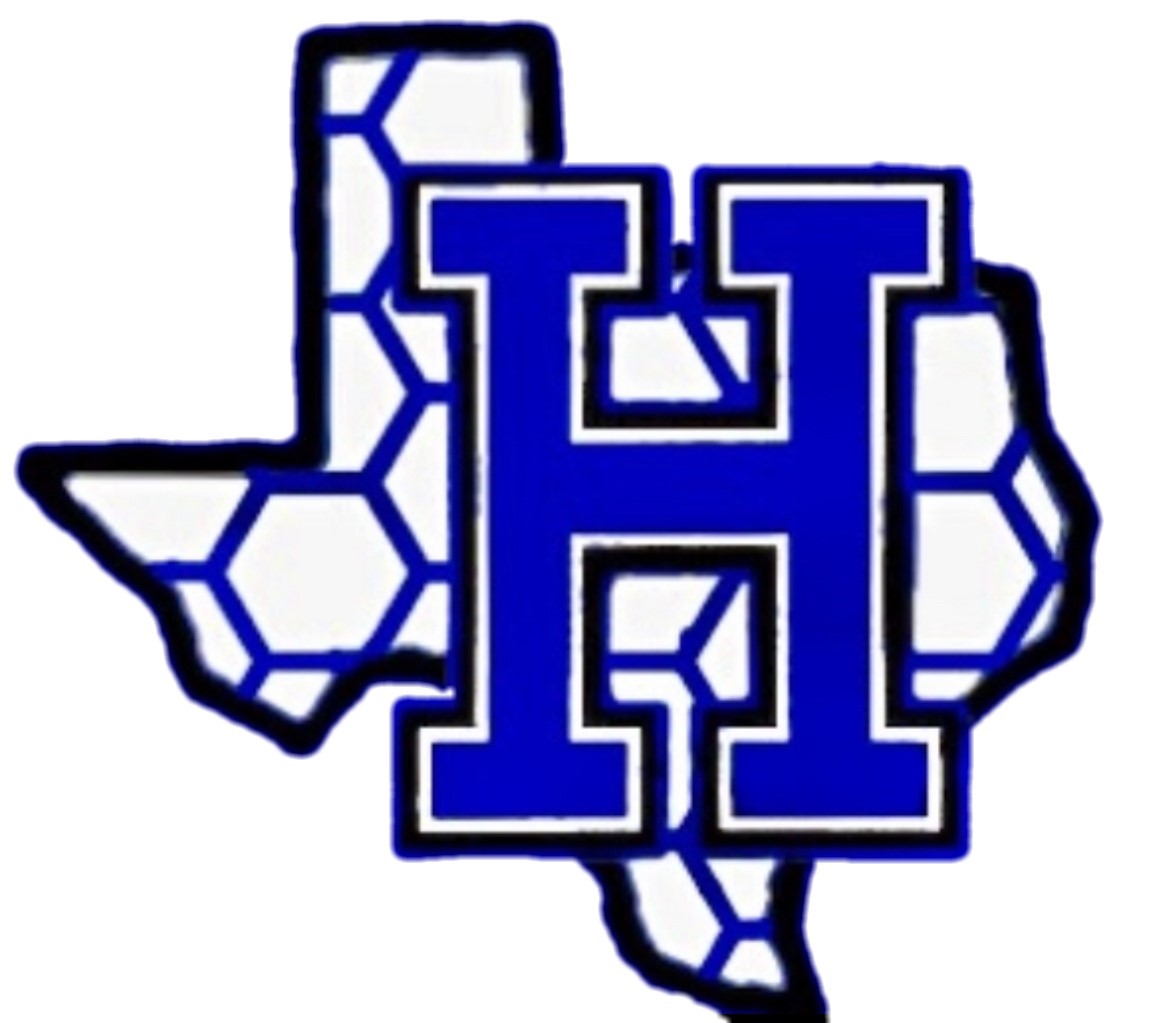 2024 HOOKS HORNETS TENNIS SCHEDULE  Principal: Beverly ShannonHead Coach: Jack BowlesAthletic Director: Chris BirdwellSuperintendent: Keith Minter